ПРАВИТЕЛЬСТВО САМАРСКОЙ ОБЛАСТИПОСТАНОВЛЕНИЕот 25 января 2024 г. N 25ОБ УТВЕРЖДЕНИИ РЕГИОНАЛЬНОЙ ПРОГРАММЫ САМАРСКОЙ ОБЛАСТИ"САМАРСКОЕ СПОРТИВНОЕ ДОЛГОЛЕТИЕ" ДО 2030 ГОДАВ целях реализации Программы действий Правительства Самарской области на 2023 год по реализации Послания Президента Российской Федерации Федеральному Собранию Российской Федерации от 21 февраля 2023 года и Послания Губернатора Самарской области от 30 мая 2023 года, утвержденной распоряжением Правительства Самарской области от 24.08.2023 N 460-р, Правительство Самарской области постановляет:1. Утвердить прилагаемую региональную программу Самарской области "Самарское спортивное долголетие" до 2030 года.2. Контроль за выполнением настоящего Постановления возложить на министерство спорта Самарской области.3. Опубликовать настоящее Постановление в средствах массовой информации.4. Настоящее Постановление вступает в силу со дня его официального опубликования.И.о. первого вице-губернатора - председателяПравительства Самарской областиН.И.КАТИНАУтвержденаПостановлениемПравительства Самарской областиот 25 января 2024 г. N 25РЕГИОНАЛЬНАЯ ПРОГРАММАСАМАРСКОЙ ОБЛАСТИ "САМАРСКОЕ СПОРТИВНОЕ ДОЛГОЛЕТИЕ"ДО 2030 ГОДА1. ВведениеРегиональная программа Самарской области "Самарское спортивное долголетие" до 2030 года (далее - Программа) разработана в соответствии с пунктом 105 Программы действий Правительства Самарской области на 2023 год по реализации Послания Президента Российской Федерации Федеральному Собранию Российской Федерации от 21 февраля 2023 года и Послания Губернатора Самарской области от 30 мая 2023 года, утвержденной распоряжением Правительства Самарской области от 24.08.2023 N 460-р.Правовую основу Программы составляют:Федеральный закон от 04.12.2007 N 329-ФЗ "О физической культуре и спорте в Российской Федерации";Стратегия развития физической культуры и спорта в Российской Федерации на период до 2030 года, утвержденная распоряжением Правительства Российской Федерации от 24.11.2020 N 3081-р;план мероприятий по реализации в Самарской области I этапа Стратегии развития физической культуры и спорта в Российской Федерации на период до 2030 года, утвержденный распоряжением Правительства Самарской области от 07.12.2021 N 574-р;государственная программа Самарской области "Развитие физической культуры и спорта в Самарской области на 2014 - 2025 годы", утвержденная постановлением Правительства Самарской области от 27.11.2013 N 683;региональная программа "Укрепление здоровья, увеличение периода активного долголетия и продолжительности здоровой жизни граждан старшего поколения в Самарской области" на 2020 - 2024 годы, утвержденная распоряжением Правительства Самарской области от 12.12.2019 N 1100-р;Стратегия действий в интересах граждан старшего поколения в Российской Федерации до 2025 года, утвержденная распоряжением Правительства Российской Федерации от 05.02.2016 N 164-р;план мероприятий на 2021 - 2025 годы по реализации второго этапа Стратегии действий в интересах граждан старшего поколения в Российской Федерации до 2025 года, утвержденный распоряжением Правительства Российской Федерации от 23.06.2021 N 1692-р;региональный план мероприятий по реализации в 2021 - 2025 годах на территории Самарской области второго этапа Стратегии действий в интересах граждан старшего поколения в Российской Федерации до 2025 года, утвержденный распоряжением Правительства Самарской области от 23.12.2021 N 600-р.Программа направлена на формирование и реализацию на территории Самарской области скоординированной государственной политики в сфере физической культуры и спорта, здравоохранения, социальной защиты населения по сохранению физической активности у лиц старшего возраста и определяет приоритеты, цели и задачи государственного управления на долгосрочную перспективу.Программа разработана при участии органов местного самоуправления в Самарской области и носит межотраслевой и межведомственный характер.2. Анализ текущего состояния деятельности, направленнойна сохранение физической активности у лиц старшего возрастав Самарской области2.1. Динамика доли граждан старшего возраста, систематическизанимающихся физической культурой и спортомДеятельность в сфере физической культуры и спорта направлена на выполнение задачи, определенной федеральным проектом "Спорт - норма жизни" национального проекта "Демография", по вовлечению в систематические занятия физической культурой и спортом к 2030 году 70% жителей региона.По итогам 2022 года доля граждан, систематически занимающихся физической культурой и спортом, в Самарской области составила 53,8%, при этом средний и старший возрасты - это основные категории, на которых должна быть сфокусирована работа по привлечению к систематическим занятиям физической культурой. Среди пожилых граждан охват по региону составляет 19,1%. Информация представлена в таблице 1.Таблица 1Динамика доли граждан старшего возраста, систематически занимающихся физической культурой и спортом, по муниципальным образованиям Самарской области приведена в таблице 2.Таблица 2С учетом текущих статистических данных к 2030 году необходимо достичь увеличения доли граждан старшего возраста, систематически занимающихся физической культурой и спортом, до 42% по региону.2.2. Физкультурно-спортивная работа с гражданами старшеговозраста по месту жительстваОрганизация физкультурно-спортивной работы по месту жительства является ключевым фактором роста числа граждан старшей возрастной группы, занимающихся физической культурой и спортом. Согласно данным статистической отчетности по форме N 1-ФК, в Самарской области действует 618 физкультурно-спортивных клубов по месту жительства, в которых занимается около 40 000 граждан старшего возраста, что на 7 500 человек больше, чем в 2021 году.В муниципальных образованиях региона такая работа организована следующим образом.На территории городского округа Самара организована работа тренеров по месту жительства, которые проводят физкультурно-оздоровительные занятия в том числе и со взрослым населением. Так, на территории муниципального бюджетного учреждения городского округа Самара "Физкультурно-спортивный центр "Чайка" и стадионе "Нефтяник" проводятся физкультурно-оздоровительные занятия с лицами пожилого возраста.В городском округе Тольятти проводятся бесплатные занятия для пожилых людей (охват свыше 500 человек) на базе УСК "Олимп" (оздоровительное плавание и группы здоровья для людей пенсионного возраста), на базе СК "Старт" существуют клуб ветеранов спортивного плавания и клуб ветеранов спорта. В городском округе Тольятти также активно развивает свою деятельность клуб любителей скандинавской ходьбы.В городском округе Отрадный реализуется муниципальная программа "Отрадный - спортград", приоритетной задачей которой является повышение доступности объектов спорта для горожан старшего возраста.2.3. Совершенствование системы физкультурныхи спортивно-массовых мероприятийМинистерство спорта Самарской области (далее - министерство) координирует физкультурно-спортивную работу в регионе, реализует проведение физкультурных и спортивно-массовых мероприятий, в том числе с участием граждан пожилого возраста, в рамках календарного плана официальных спортивных и официальных физкультурных мероприятий, осуществляет информационную поддержку таких мероприятий.С целью привлечения жителей Самарской области старшего возраста к занятиям физической культурой и спортом министерством ежегодно проводится более 100 спортивных мероприятий для всех категорий населения и 10 официальных физкультурных мероприятий для граждан старшего возраста, в которые входят мероприятия по легкой атлетике, тяжелой атлетике, шахматам, лыжным гонкам, велоспорту. Основным мероприятием для пожилых граждан является спартакиада среди лиц старшего возраста.Важным событием 2022 года стало проведение в городе Тольятти финала VII Спартакиады пенсионеров России, участниками турнира стали более 670 человек в составе команд из 73 субъектов Российской Федерации.Продолжается работа по реализации спартакиадного движения. Эта работа является значимой частью государственной политики в сфере физической культуры и спорта.2.4. Реализация Всероссийского физкультурно-спортивногокомплекса "Готов к труду и обороне" среди граждан старшеговозрастаОдной из важных мер по повышению физической активности и укреплению здоровья населения является реализация Всероссийского физкультурно-спортивного комплекса "Готов к труду и обороне" (далее - ГТО, комплекс).Участниками комплекса стали 561 638 жителей Самарской области в возрасте от 6 до 70 лет и старше.Численность участников старшего возраста (женщины от 55 лет, мужчины от 60 лет), зарегистрированных в электронной базе данных ГТО, составляет 12 980 человек, или 2,31% от общего числа участников.За весь период внедрения комплекса успешно выполнили испытания ГТО по трем уровням сложности 112 597 человек, или 20,05% от общего количества участников, в том числе 45 459 человек награждены золотым знаком отличия ГТО, 40 100 человек - серебряным знаком отличия ГТО, а 27 038 человек - бронзовым знаком отличия ГТО, из них лица старшего возраста - 1 479 человек, или 1,3% от общего числа участников, награжденных знаками отличия ГТО, в том числе 805 человек награждены золотым знаком отличия ГТО, 426 человек - серебряным знаком отличия ГТО, а 248 человек - бронзовым знаком отличия ГТО.Начиная с 2017 года ежегодно министерство организует проведение фестивалей ГТО среди лиц старшего возраста (60 - 70 лет и старше).В региональных фестивалях ГТО принимают участие до 25 команд из большинства муниципальных образований Самарской области.2.5. Деятельность по сохранению физической активности у лицстаршего возраста в сфере здравоохраненияБольшое внимание сохранению физической активности у лиц старшего возраста уделяется в сфере здравоохранения.ГБУЗ "Самарский областной центр общественного здоровья и медицинской профилактики" (далее - Центр) в рамках межведомственного взаимодействия с профильными социально ориентированными некоммерческими организациями (далее - СОНКО) сферы общественного здоровья осуществляет деятельность по следующим направлениям:развитие инфраструктуры оздоровительной ходьбы в Самарской области;развитие северной (скандинавской) ходьбы как подвида оздоровительной ходьбы;развитие суставной и дыхательной гимнастики у лиц старшего возраста.Проводится регулярное обучение сотрудников и волонтеров СОНКО по актуальным направлениям физической активности у лиц старшего возраста.Сотрудники Центра осуществляют консультирование профильных СОНКО при подготовке конкурсных заявок на соответствие приоритетным направлениям формирования общественного здоровья и оказывают содействие в реализации и тиражировании технологий проектов-победителей.2.6. Деятельность по сохранению физической активности у лицстаршего возраста в сфере социальной защиты населенияВ сфере социальной защиты населения в рамках региональной программы "Укрепление здоровья, увеличение периода активного долголетия и продолжительности здоровой жизни граждан старшего поколения в Самарской области" на 2020 - 2024 годы, утвержденной распоряжением Правительства Самарской области от 12.12.2019 N 1100-р, на базе комплексных центров социального обслуживания населения Самарской области, подведомственных министерству, в каждом муниципальном образовании региона действуют центры активного долголетия для социально активной части пожилого населения. Пожилые граждане на безвозмездной основе получают социальные услуги.Центры активного долголетия - это место живого общения, проведения досуга, реализации творческого потенциала, где главными организаторами активностей выступают сами пожилые люди.Так, в рамках деятельности центров активного долголетия на территории Самарской области организованы дневные сессии, которые включают в себя различные виды активностей, в том числе физическую (скандинавская ходьба, занятия адаптивной физической культурой, оздоровительная гимнастика, ушу и т.д.). За 2022 год участие в сессиях приняли более 6800 человек, за первое полугодие 2023 года - 6700 человек.3. Цель и задачи ПрограммыПриоритетной целью Программы является создание условий, обеспечивающих сохранение физической активности у лиц старшего возраста посредством их участия в организованных и (или) самостоятельных занятиях, физкультурных и спортивно-массовых мероприятиях.К числу ключевых задач, требующих решения для достижения поставленной цели, относятся:формирование эффективной межведомственной системы управления деятельностью, направленной на сохранение физической активности у лиц старшего возраста, координацию такой деятельности и ее методическое обеспечение;создание условий для полноценного кадрового обеспечения физкультурно-спортивной работы по месту жительства;совершенствование системы физкультурных мероприятий и спортивно-массовых мероприятий;развитие инфраструктуры, финансового и материально-технического обеспечения организаций сферы физической культуры и спорта, здравоохранения, социальной защиты населения.4. Сроки и этапы реализации ПрограммыРеализация Программы осуществляется в II этапа:I этап: 2023 - 2026 годы;II этап: 2027 - 2030 годы.На всех этапах реализации Программы министерством, министерством здравоохранения Самарской области, министерством социально-демографической и семейной политики Самарской области и органами местного самоуправления муниципальных образований Самарской области осуществляется ежегодный мониторинг реализации Программы и степени достижения ожидаемых результатов.5. Ресурсное обеспечение ПрограммыМинистерство, министерство здравоохранения Самарской области, министерство социально-демографической и семейной политики Самарской области и органы местного самоуправления муниципальных образований Самарской области осуществляют свою деятельность непосредственно и через государственные и муниципальные учреждения Самарской области, находящиеся в их ведомственном подчинении, при межотраслевом и межведомственном взаимодействии, координации и консолидации деятельности заинтересованных региональных органов исполнительной власти, органов местного самоуправления муниципальных образований Самарской области, аккредитованных региональных спортивных федераций, общественных объединений и иных организаций.Основным инструментом реализации Программы является осуществление мероприятий государственной программы Самарской области "Развитие физической культуры и спорта в Самарской области на 2014 - 2025 годы", утвержденной постановлением Правительства Самарской области от 27.11.2013 N 683; мероприятий региональной составляющей федерального проекта "Спорт - норма жизни" национального проекта "Демография"; региональной программы "Укрепление здоровья, увеличение периода активного долголетия и продолжительности здоровой жизни граждан старшего поколения в Самарской области" на 2020 - 2024 годы, утвержденной распоряжением Правительства Самарской области от 12.12.2019 N 1100-р; плана мероприятий по реализации в Самарской области I этапа Стратегии развития физической культуры и спорта в Российской Федерации на период до 2030 года, утвержденного распоряжением Правительства Самарской области от 07.12.2021 N 574-р; регионального плана мероприятий по реализации в 2021 - 2025 годах на территории Самарской области второго этапа Стратегии действий в интересах граждан старшего поколения в Российской Федерации до 2025 года, утвержденного распоряжением Правительства Самарской области от 23.12.2021 N 600-р.6. Ожидаемые результаты реализации ПрограммыРеализация Программы обеспечит достижение следующих результатов:эффективная межведомственная система управления деятельностью, направленной на сохранение физической активности у лиц старшего возраста;кадровое обеспечение физкультурно-спортивной работы по месту жительства;развитие системы физкультурных и спортивно-массовых мероприятий для лиц старшего возраста;доступность мероприятий, направленных на сохранение физической активности у лиц старшего возраста.Целевой показатель, характеризующий ежегодный ход и итоги реализации региональной программы Самарской области "Самарское спортивное долголетие" до 2030 года, приведен в приложении 1 к Программе.Целевой показатель, характеризующий ежегодный ход и итоги реализации региональной программы Самарской области "Самарское спортивное долголетие" до 2030 года, распределенный по муниципальным образованиям Самарской области, приведен в приложении 2 к Программе.Методика расчета целевого показателя, характеризующего ежегодный ход и итоги реализации региональной программы Самарской области "Самарское спортивное долголетие" до 2030 года приведена в приложении 3 к Программе.План мероприятий по реализации региональной программы Самарской области "Самарское спортивное долголетие" до 2030 года, I этап (2023 - 2026 годы), приведен в приложении 4 к Программе.Приложение 1к Региональной программеСамарской области "Самарское спортивноедолголетие" до 2030 годаЦЕЛЕВОЙ ПОКАЗАТЕЛЬ,ХАРАКТЕРИЗУЮЩИЙ ЕЖЕГОДНЫЙ ХОД И ИТОГИ РЕАЛИЗАЦИИРЕГИОНАЛЬНОЙ ПРОГРАММЫ САМАРСКОЙ ОБЛАСТИ "САМАРСКОЕСПОРТИВНОЕ ДОЛГОЛЕТИЕ" ДО 2030 ГОДАПриложение 2к Региональной программеСамарской области "Самарское спортивноедолголетие" до 2030 годаЦЕЛЕВОЙ ПОКАЗАТЕЛЬ,ХАРАКТЕРИЗУЮЩИЙ ЕЖЕГОДНЫЙ ХОД И ИТОГИ РЕАЛИЗАЦИИРЕГИОНАЛЬНОЙ ПРОГРАММЫ САМАРСКОЙ ОБЛАСТИ "САМАРСКОЕСПОРТИВНОЕ ДОЛГОЛЕТИЕ" ДО 2030 ГОДА, РАСПРЕДЕЛЕННЫЙПО МУНИЦИПАЛЬНЫМ ОБРАЗОВАНИЯМ САМАРСКОЙ ОБЛАСТИПриложение 3к Региональной программеСамарской области "Самарское спортивноедолголетие" до 2030 годаМЕТОДИКАРАСЧЕТА ЦЕЛЕВОГО ПОКАЗАТЕЛЯ, ХАРАКТЕРИЗУЮЩЕГО ЕЖЕГОДНЫЙ ХОДИ ИТОГИ РЕАЛИЗАЦИИ РЕГИОНАЛЬНОЙ ПРОГРАММЫ САМАРСКОЙ ОБЛАСТИ"САМАРСКОЕ СПОРТИВНОЕ ДОЛГОЛЕТИЕ" ДО 2030 ГОДАПриложение 4к Региональной программеСамарской области "Самарское спортивноедолголетие" до 2030 годаПЛАНМЕРОПРИЯТИЙ ПО РЕАЛИЗАЦИИ РЕГИОНАЛЬНОЙ ПРОГРАММЫСАМАРСКОЙ ОБЛАСТИ "САМАРСКОЕ СПОРТИВНОЕ ДОЛГОЛЕТИЕ"ДО 2030 ГОДА, I ЭТАП (2023 - 2026 ГОДЫ)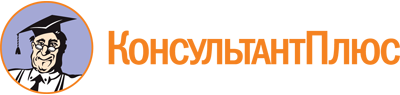 Постановление Правительства Самарской области от 25.01.2024 N 25
"Об утверждении региональной программы Самарской области "Самарское спортивное долголетие" до 2030 года"Документ предоставлен КонсультантПлюс

www.consultant.ru

Дата сохранения: 08.06.2024
 Доля граждан старшего возраста, систематически занимающихся физической культурой и спортом (процентов)Доля граждан старшего возраста, систематически занимающихся физической культурой и спортом (процентов)Доля граждан старшего возраста, систематически занимающихся физической культурой и спортом (процентов)Доля граждан старшего возраста, систематически занимающихся физической культурой и спортом (процентов)2019 год2020 год2021 год2022 годСамарская область1013,815,419,1N п/пНаименование муниципального образования Самарской областиДоля граждан старшего возраста, систематически занимающихся физической культурой и спортом (процентов)Доля граждан старшего возраста, систематически занимающихся физической культурой и спортом (процентов)Доля граждан старшего возраста, систематически занимающихся физической культурой и спортом (процентов)Доля граждан старшего возраста, систематически занимающихся физической культурой и спортом (процентов)N п/пНаименование муниципального образования Самарской области2019 год2020 год2021 год2022 год1.г.о. Жигулевск10,113,315,617,82.г.о. Кинель10,114,615,717,83.г.о. Новокуйбышевск11,4121522,44.г.о. Октябрьск14,316,124,126,95.г.о. Отрадный15,617,517,320,96.г.о. Похвистнево10,111,517,8197.г.о. Самара8,414,415,919,98.г.о. Сызрань1112,716,119,19.г.о. Тольятти9,112,212,915,810.г.о. Чапаевск10,312,715,82011.м.р. Алексеевский15,418,420,322,512.м.р. Безенчукский9,612,914,52213.м.р. Богатовский10,112,614,716,814.м.р. Большеглушицкий7,613,214,817,715.м.р. Большечерниговский9,812,614,720,416.м.р. Борский1013,113,615,217.м.р. Волжский15,91614,422,118.м.р. Елховский10,412,618,426,819.м.р. Исаклинский11,812,615,418,520.м.р. Камышлинский10,412,614,717,221.м.р. Кинельский14,314,614,517,522.м.р. Кинель-Черкасский11,512,122,32723.м.р. Клявлинский12,614,816,518,524.м.р. Кошкинский9,412,417,825,825.м.р. Красноармейский7,810,811,313,526.м.р. Красноярский91217,621,127.м.р. Нефтегорский15,218,319,822,628.м.р. Пестравский10,310,314,115,929.м.р. Похвистневский12,817,92023,730.м.р. Приволжский13,815,715,916,431.м.р. Сергиевский8,711,73,46,532.м.р. Ставропольский17,222,722,726,733.м.р. Сызранский9,212,113,418,434.м.р. Хворостянский12,614,316,317,135.м.р. Челно-Вершинский9,512,519,121,836.м.р. Шенталинский9,512,413,415,237.м.р. Шигонский11,313,112,815,1КонсультантПлюс: примечание.Нумерация пунктов дана в соответствии с официальным текстом документа.N п/пНаименование показателяБазовое значение (2022 год), процентовЗначение показателя по годам, процентовЗначение показателя по годам, процентовЗначение показателя по годам, процентовЗначение показателя по годам, процентовЗначение показателя по годам, процентовЗначение показателя по годам, процентовЗначение показателя по годам, процентовN п/пНаименование показателяБазовое значение (2022 год), процентов20242025202620272028202920301.3.Доля граждан в возрасте от 55 лет (женщины) и от 60 лет (мужчины) до 79 лет включительно, систематически занимающихся физической культурой и спортом, в общей численности граждан данной возрастной категории19,12427,530,333,436,339,142N п/пНаименование муниципального образования в Самарской областиБазовое значение (2022 год), процентовЗначение показателя по годам, процентовЗначение показателя по годам, процентовЗначение показателя по годам, процентовЗначение показателя по годам, процентовЗначение показателя по годам, процентовЗначение показателя по годам, процентовЗначение показателя по годам, процентовN п/пНаименование муниципального образования в Самарской областиБазовое значение (2022 год), процентов2024202520262027202820292030Доля граждан в возрасте от 55 лет (женщины) и от 60 лет (мужчины) до 79 лет включительно, систематически занимающихся физической культурой и спортом, в общей численности граждан данной возрастной категорииДоля граждан в возрасте от 55 лет (женщины) и от 60 лет (мужчины) до 79 лет включительно, систематически занимающихся физической культурой и спортом, в общей численности граждан данной возрастной категорииДоля граждан в возрасте от 55 лет (женщины) и от 60 лет (мужчины) до 79 лет включительно, систематически занимающихся физической культурой и спортом, в общей численности граждан данной возрастной категорииДоля граждан в возрасте от 55 лет (женщины) и от 60 лет (мужчины) до 79 лет включительно, систематически занимающихся физической культурой и спортом, в общей численности граждан данной возрастной категорииДоля граждан в возрасте от 55 лет (женщины) и от 60 лет (мужчины) до 79 лет включительно, систематически занимающихся физической культурой и спортом, в общей численности граждан данной возрастной категорииДоля граждан в возрасте от 55 лет (женщины) и от 60 лет (мужчины) до 79 лет включительно, систематически занимающихся физической культурой и спортом, в общей численности граждан данной возрастной категорииДоля граждан в возрасте от 55 лет (женщины) и от 60 лет (мужчины) до 79 лет включительно, систематически занимающихся физической культурой и спортом, в общей численности граждан данной возрастной категорииДоля граждан в возрасте от 55 лет (женщины) и от 60 лет (мужчины) до 79 лет включительно, систематически занимающихся физической культурой и спортом, в общей численности граждан данной возрастной категорииДоля граждан в возрасте от 55 лет (женщины) и от 60 лет (мужчины) до 79 лет включительно, систематически занимающихся физической культурой и спортом, в общей численности граждан данной возрастной категорииДоля граждан в возрасте от 55 лет (женщины) и от 60 лет (мужчины) до 79 лет включительно, систематически занимающихся физической культурой и спортом, в общей численности граждан данной возрастной категории1.г.о. Жигулевск17,823,926,929,932,936,039,042,22.г.о. Кинель17,823,926,929,932,936,039,042,23.г.о. Новокуйбышевск22,427,329,832,234,737,139,642,24.г.о. Октябрьск26,930,732,634,536,338,240,142,35.г.о. Отрадный20,926,228,831,534,136,739,442,26.г.о. Похвистнево1924,827,630,533,436,339,142,27.г.о. Самара19,925,428,231,033,736,539,242,28.г.о. Сызрань19,124,827,730,633,436,339,142,29.г.о. Тольятти15,822,425,628,932,235,538,742,210.г.о. Чапаевск2025,528,331,033,836,539,342,211.м.р. Алексеевский22,527,429,832,334,737,139,642,212.м.р. Безенчукский2227,029,532,034,537,039,542,213.м.р. Богатовский16,823,126,329,432,635,738,942,214.м.р. Большеглушицкий17,723,826,829,932,935,939,042,215.м.р. Большечерниговский20,425,828,531,233,936,639,342,216.м.р. Борский15,221,925,328,632,035,338,742,117.м.р. Волжский22,127,129,632,134,537,039,542,218.м.р. Елховский26,830,632,534,436,338,240,142,319.м.р. Исаклинский18,524,427,330,333,236,139,142,220.м.р. Камышлинский17,223,426,529,632,735,838,942,121.м.р. Кинельский17,523,626,729,832,835,938,942,122.м.р. Кинель-Черкасский2730,832,634,536,438,340,142,323.м.р. Клявлинский18,524,427,330,333,236,139,142,224.м.р. Кошкинский25,829,931,933,935,938,040,042,325.м.р. Красноармейский13,520,624,227,831,334,938,442,126.м.р. Красноярский21,126,328,931,634,236,839,442,227.м.р. Нефтегорский22,627,529,932,334,737,239,642,228.м.р. Пестравский15,922,425,729,032,235,538,742,129.м.р. Похвистневский23,728,330,632,935,137,439,742,230.м.р. Приволжский16,425,428,231,432,435,638,842,131.м.р. Сергиевский6,515,419,824,328,733,137,64232.м.р. Ставропольский26,730,532,434,436,338,240,142,333.м.р. Сызранский18,424,327,330,233,236,139,142,234.м.р. Хворостянский17,123,326,429,632,735,838,942,135.м.р. Челно-Вершинский21,826,929,431,934,437,039,542,236.м.р. Шенталинский15,221,925,328,632,035,338,742,137.м.р. Шигонский15,121,825,228,631,935,338,642,1N п/пНаименование показателя (индикатора)Методика расчета показателя (индикатора)Источник информации для расчета значения показателя (индикатора)1.Доля граждан в возрасте от 55 лет (женщины) и от 60 лет (мужчины) до 79 лет включительно, систематически занимающихся физической культурой и спортом, в общей численности граждан данной возрастной категорииПоказатель рассчитывается по формулеДзп = Чзп / Чнп x 100,где Чзп - численность населения (женщины в возрасте 55 - 79 лет, мужчины в возрасте 60 - 79 лет), систематически занимающегося физической культурой и спортом, по итогам отчетного года;Чнп - численность населения (женщины в возрасте 55 - 79 лет, мужчины в возрасте 60 - 79 лет) по состоянию на 1 января отчетного годаДанные федерального статистического наблюдения по форме N 1-ФК "Сведения о физической культуре и спорте", утвержденной приказом Федеральной службы государственной статистики от 23.06.2023 N 303,данные территориального органа Федеральной службы государственной статистики по Самарской областиN п/пНаименование мероприятияСрок исполнения, годыОтветственный исполнитель1.Обеспечение межведомственного взаимодействия по вопросам сохранения физической активности у лиц старшего возраста2023 - 2026Министерство спорта Самарской области (далее - Минспорт СО),министерство социально-демографической и семейной политики Самарской области(далее - Минсоцдемографии Самарской области),министерство здравоохранения Самарской области (далее - Минздрав СО)Физкультурно-оздоровительная работа, реализация проектов социально ориентированных некоммерческих организацийФизкультурно-оздоровительная работа, реализация проектов социально ориентированных некоммерческих организацийФизкультурно-оздоровительная работа, реализация проектов социально ориентированных некоммерческих организацийФизкультурно-оздоровительная работа, реализация проектов социально ориентированных некоммерческих организаций2.Реализация проектов по развитию северной ходьбы в Самарской области2023 - 2026Минспорт СО,автономная некоммерческая организация любителей активного движения "Доброходы" (по согласованию),Минсоцдемографии Самарской области,Минздрав СО,органы местного самоуправления муниципальных образований Самарской области (далее - ОМСУ)3.Организация спортивно-оздоровительных заездов (10 дней, 30 дней) для граждан пожилого возраста в рамках деятельности центров активного долголетия на базе комплексных центров социального обслуживания населения Самарской области2023 - 2026Минсоцдемографии Самарской области4.Поддержка деятельности социально ориентированных некоммерческих организаций, осуществляющих деятельность в интересах граждан старшего поколения2023 - 2026Минспорт СО,Минсоцдемографии Самарской области, Минздрав СО,Минспорт СО5.Проведение региональных конкурсов на лучшую организацию физкультурно-оздоровительной работы для граждан старшего поколения2023 - 2026Минспорт СО,Минздрав СО6.Проведение работы по выявлению и масштабированию лучших региональных и муниципальных практик, направленных на развитие физкультурно-оздоровительной работы для граждан старшего поколения2023 - 2026Минспорт СО,Минсоцдемографии Самарской области,Минздрав СО,ОМСУСоздание условий для систематических занятий физической культурой и спортомСоздание условий для систематических занятий физической культурой и спортомСоздание условий для систематических занятий физической культурой и спортомСоздание условий для систематических занятий физической культурой и спортом7.Создание для граждан старшего поколения условий для занятий физической культурой в шаговой доступности2023 - 2026ОМСУ, Минспорт СО8.Создание условий для посещения гражданами старшего поколения объектов образовательных учреждений в физкультурно-оздоровительных целях2023 - 2026Министерство образования и науки Самарской области, Минспорт СО, ОМСУ9.Создание условий для систематических занятий физической культурой и спортом в рекреационных зонах для граждан старшего поколения2023 - 2026ОМСУ,Минспорт СО10.Подготовка троп здоровья и лыжных трасс2023 - 2026ОМСУ,Минспорт СОПропаганда здорового образа жизни и информационное обеспечениеПропаганда здорового образа жизни и информационное обеспечениеПропаганда здорового образа жизни и информационное обеспечениеПропаганда здорового образа жизни и информационное обеспечение11.Информирование граждан старшего возраста о проводимых физкультурных и спортивных мероприятиях2023 - 2026Минспорт СО12.Публикация информационных пропагандистских материалов о физической культуре и спорте на официальных сайтах и информационных площадках2023 - 2026Минспорт СО,Минсоцдемографии Самарской области,Минздрав СОРеализация Всероссийского физкультурно-спортивного комплекса "Готов к труду и обороне"Реализация Всероссийского физкультурно-спортивного комплекса "Готов к труду и обороне"Реализация Всероссийского физкультурно-спортивного комплекса "Готов к труду и обороне"Реализация Всероссийского физкультурно-спортивного комплекса "Готов к труду и обороне"13.Реализация мероприятий Всероссийского физкультурно-спортивного комплекса "Готов к труду и обороне" (далее - ВФСК ГТО) среди граждан старшего поколения2023 - 2026Минспорт СО,ОМСУ14.Организация и проведение пропагандистских мероприятий о ВФСК ГТО для граждан старшего поколения2023 - 2026Минспорт СОСовершенствование системы физкультурных мероприятийСовершенствование системы физкультурных мероприятийСовершенствование системы физкультурных мероприятийСовершенствование системы физкультурных мероприятий15.Организация и проведение физкультурных мероприятий, направленных на вовлечение в занятия физической культурой и спортом граждан старшего поколения2023 - 2026Минспорт СО,Минсоцдемографии Самарской области,ОМСУ16.Проведение региональной спартакиады для лиц старшего возраста2023 - 2026Минспорт СО,ОМСУ17.Организация и проведение регионального этапа Общероссийской гимнастрады для граждан старшего возраста2023 - 2026Общественная организация "Федерация художественной гимнастики Самарской области" (по согласованию), Минспорт СО